Załącznik nr 2.2 do Regulaminu naboruInstrukcja wypełniania wniosku o dofinansowanie realizacji projektu ze środków Europejskiego Funduszu Rozwoju Regionalnego w ramachosi priorytetowej XI REACT-EUdziałania 11.4 Infrastruktura pomocy społecznej - REACT-EUTyp projektu: Zakup lokali mieszkalnych, ich wykończenie i wyposażenie, niezbędne do prawidłowego funkcjonowania i korzystania z infrastruktury objętej wsparciemRegionalnego Programu Operacyjnego Województwa Podkarpackiego na lata 2014 - 2020Nr naboru RPPK.11.04.00-IZ.00-18-001/22zwana dalej InstrukcjąSpis treści1.	Wykaz stosowanych skrótów	32.	Instrukcja wypełniania pól w formularzu wniosku  o dofinansowanie	4Dane inicjujące – partnerstwo w projekcie	4A.1. Data wpływu, nr wniosku	4A.2. Nazwa Wnioskodawcy	4A.3. Tytuł projektu	4A.4. Oznaczenie osi priorytetowej RPO	5A.5. Wartość wydatków ogółem i kwota wnioskowanej dotacji	5A.6. Ogólne informacje o projekcie	5A.7. Klasyfikacja projektu	6A.9. Miejsce realizacji projektu	8A.10. Dane adresowe Wnioskodawcy/Partnera	8A.11. Dane osoby/osób upoważnionych do reprezentacji Wnioskodawcy/Partnera	8A.12. Dane osoby upoważnionej do bieżących kontaktów w sprawach związanych z wnioskiem	8B.1. Cel i krótki opis projektu	9B.2. Opis zakresu rzeczowego projektu	9B.2.1 Zadania partnerów	10B.3. Zamówienia publiczne/Wytyczne dla podmiotów niezobowiązanych do stosowania Pzp	10C.1. Harmonogram realizacji projektu	10C.2. Wskaźniki produktu projektu	11C.3. Wskaźniki rezultatu projektu	11D.1. Informacje w zakresie pomocy publicznej	12D.2. Kwalifikowalność podatku VAT	12D.3. Tabela wydatków	12D.4. Kategorie wydatków podlegające limitom	13D.5. Zestawienie wydatków w podziale na kategorie	13D.6. Wydatki ryczałtowe	13D.7. Dochody generowane przez projekt	14D.8. Źródła finansowania wydatków	14D.9. Wydatki projektu - podsumowanie (w zł)	15E.1. Załączniki	15F.1. Ważne informacje	15G.1. Data i podpisy	15Wykaz stosowanych skrótówInstrukcja wypełniania pól w formularzu wniosku 
o dofinansowanieDane zawarte we wniosku zostały podzielone tematycznie na następujące działy:Dane podstawoweOpis projektuHarmonogram i wskaźnikiCzęść finansowaZałączniki Oświadczenia wnioskodawcyData i podpisyDane inicjujące – partnerstwo w projekcieTworzenie nowego wniosku o dofinansowanie rozpoczyna się od wypełnienia danych inicjujących, w których należy wskazać, czy projekt będzie realizowany tylko przez wnioskodawcę czy w partnerstwie.Określenie partnerstwa w projekcie spowoduje odblokowanie wniosku do dalszej edycji. Wnioskodawca ma możliwość wyboru z listy rozwijanej „tak” lub „nie”. W ramach przedmiotowego naboru nie przewiduje się realizacji projektów w partnerstwie. W związku z tym z listy rozwijanej należy wybrać „nie”.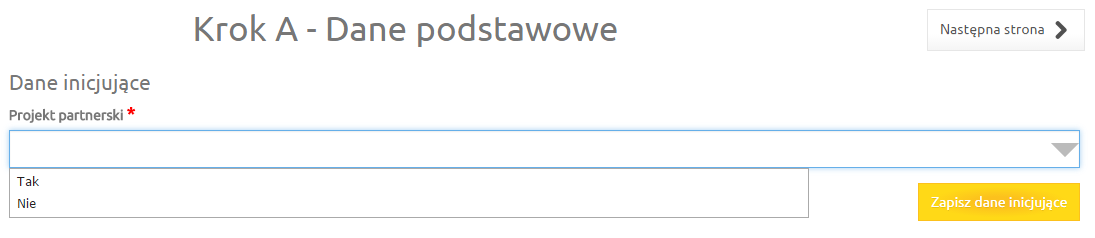 A.1. Data wpływu, nr wnioskuPola:Data wpływu, Numer w systemie informatycznym, Numer sprawy, Numer naboru, Numer wniosku, Korekta Pola te są nieaktywne dla wnioskodawcy.A.2. Nazwa WnioskodawcyNazwa wnioskodawcy uzupełniana jest automatycznie po wypełnieniu pola A.8. Wnioskodawca / Partner.A.3. Tytuł projektuTytuł projektu wypełnia wnioskodawca (limit maksymalnie 200 znaków uwzględniając spacje).Tytuł projektu powinien stanowić krótką jednoznaczną nazwę, tak aby w sposób jasny identyfikował projekt, a jednocześnie nie powielał tytułu innych projektów realizowanych przez wnioskodawcę lub przez inne podmioty.Tytuł projektu powinien w sposób bardzo ogólny opisywać przedmiot, lokalizację oraz etap zadania, jeżeli realizowany projekt jest częścią większej inwestycji.W polu Tytuł projektu nie należy używać cudzysłowu oraz nie należy pisać całego tytułu drukowanymi literami. Nie należy także wskazywać w Tytule projektu danych adresowych wnioskodawcy ani innych danych osobowych.A.4. Oznaczenie osi priorytetowej RPO Pole nieaktywne dla wnioskodawcy, uzupełnia się automatycznie po wybraniu z listy odpowiedniego rodzaju naboru. Automatycznie zaczytuje się nazwa osi priorytetowej Regionalnego Programu Operacyjnego Województwa Podkarpackiego na lata 2014-2020, nazwa działania oraz poddziałania (jeśli dotyczy), w ramach którego realizowany będzie zgłaszany projekt. A.5. Wartość wydatków ogółem i kwota wnioskowanej dotacji Pola: Wartość ogółem, Wydatki kwalifikowane, Dofinansowanie, Wkład UE, Budżet Państwa, Wkład własny, Wydatki niekwalifikowanePola w tej części wypełniane są automatycznie na podstawie informacji podanych przez wnioskodawcę w części finansowej wniosku. A.6. Ogólne informacje o projekciePole: Rodzaj projektuPole nieaktywne dla wnioskodawcy. Pole wypełniane automatycznie wartością „nadzwyczajny”.Pole: Partnerstwo publiczno-prywatnePole uzupełniane poprzez wybór z listy rozwijanej: „tak” lub „nie”. W przypadku przedmiotowego naboru należy wybrać opcję „nie”.Pole: Powiązanie ze strategiamiWnioskodawca ma możliwość wyboru z listy rozwijanej nazwy strategii, z którą powiązany jest projekt. W zależności od specyfiki projektu istnieje możliwość wielokrotnego wyboru z listy. Powiązanie ze strategiami powinno uzasadniać, że projekt jest zgodny i realizuje cele danego dokumentu. W zakresie działania 11.4 Infrastruktura pomocy społecznej - REACT-EU należy zwrócić uwagę na powiązania inwestycji z dokumentami:Strategia Rozwoju Kraju,Strategia Rozwoju Województwa – Podkarpackie 2030,Strategia Innowacyjności i Efektywności Gospodarki,Strategia Sprawne Państwo (SSP),Program Strategicznego Rozwoju Bieszczad,Program Strategiczny Błękitny San,Program Zagospodarowania Przestrzennego Województwa,Lokalna Strategia Rozwiązywania Problemów Społecznych,Strategiczny plan adaptacji dla sektorów i obszarów wrażliwych na zmiany klimatu do roku 2020 z perspektywą do roku 2030 (SPA 2020).W tym w szczególności:Strategia Rozwoju Województwa – Podkarpackie 2030.Pole: Typ projektuW zakresie przedmiotowego naboru należy wybrać opcję: „Nie dotyczy”.Pole: Pomoc publicznaW ramach niniejszego naboru nie przewiduje się udzielania pomocy publicznej i pomocy de minimis.Wnioskodawca w zakresie naboru do działania 11.4 Infrastruktura pomocy społecznej - REACT-EU wybiera „Bez pomocy”.Pole: Grupa projektówPole wypełniane automatycznie wartością „nie”, gdyż w ramach niniejszego naboru nie przewiduje się składania wniosków w ramach grupy projektów.Pole: Numer grupy projektówW zakresie przedmiotowego naboru należy zostawić puste pole.Pole: Projekt partnerskiPole przyjmie wartość taką, jaka została wskazana w zakładce inicjującej rozpoczęcie tworzenia nowego wniosku o dofinansowanie.Pole:Instrumenty finansoweW przedmiotowym naborze nie przewiduje się wsparcia w formie instrumentów finansowych. Pole wypełniane automatycznie wartością „nie”.Pole:„Duży projekt”W przedmiotowym naborze nie przewiduje się dużych projektów. Pole wypełniane automatycznie wartością „nie”.A.7. Klasyfikacja projektuPole: Zakres interwencji (dominujący)W ramach naboru do działania 11.4 Infrastruktura pomocy społecznej - REACT-EU przewiduje się jeden dominujący typ zakresu interwencji, którego dotyczy projekt. Pole wypełniane automatycznie wartością:054 – Infrastruktura mieszkaniowa.Pole:Zakres interwencji (uzupełniający)W przedmiotowym naborze w przypadku uzupełniającego typu zakresu interwencji należy wybrać:000 – nie dotyczyPole:Forma finansowaniaW przedmiotowym naborze jedyną przewidzianą formą finansowania jest:– Dotacja bezzwrotnaPole uzupełniane automatycznie.Pole:Typ obszaru realizacjiW zakresie przedmiotowego naboru należy wybrać właściwy typ obszaru realizacji przyszłego projektu infrastrukturalnego:01. Duże obszary miejskie (o ludności > 50 000 i dużej gęstości zaludnienia),02. Małe obszary miejskie (o ludności > 5 000 i średniej gęstości zaludnienia),03. Obszary wiejskie (o małej gęstości zaludnienia).W przypadku, gdy projekt położony będzie na różnych obszarach, należy wówczas wybrać ten typ obszaru, na którym zlokalizowana będzie dominująca część zakresu rzeczowego.Pole:Rodzaj działalności gospodarczejKod oraz nazwa właściwego działu gospodarki powinna być zgodna z zakresem rzeczowym projektu. Jeżeli projekt realizuje działania w ramach kilku rodzajów działalności gospodarczej, należy wybrać dział najszerzej odzwierciedlający zakres rzeczowy projektu.W ramach niniejszego naboru pole uzupełniane automatycznie pozycją:21 – Działalność w zakresie opieki społecznej, usługi komunalne, społeczne i indywidualne.A.8. Wnioskodawca/PartnerPole:Nazwa WnioskodawcyNależy wpisać pełną nazwę wnioskodawcy (limit maksymalnie 300 znaków uwzględniając spacje), zgodną z dokumentami statutowymi/rejestrowymi właściwymi dla danego podmiotu.Pola:Forma prawna, Forma własności, PKD głównej działalności WnioskodawcyW przypadku jednostek samorządu terytorialnego w polu PKD należy wybrać „nie dotyczy”.Pola:NIP, REGON, Nr rachunku bankowego Należy wprowadzić dane, zgodnie z dokumentami właściwymi dla danego podmiotu.Numery NIP i REGON powinny zostać podane w sposób ciągły.Numer rachunku bankowego nie jest wymagany na etapie ubiegania się o dofinansowanie. W formularzu wniosku składanym do podpisania umowy o dofinansowanie: w przypadku, kiedy dofinansowanie w ramach projektu przekazywane będzie w całości lub części w ramach zaliczki, należy podać numer rachunku bankowego, na który będą przekazywane środki i z którego beneficjent będzie ponosił wydatki z otrzymanej zaliczki,w przypadku, kiedy dofinansowanie przekazywane będzie wyłącznie w ramach refundacji, może być podany numer rachunku bankowego podstawowego/bieżącego, na który przekazywane będą środki finansowe.Pole:Partner wiodącyW ramach przedmiotowego naboru nie przewiduje się realizacji projektów w partnerstwie. W związku z tym z listy rozwijanej należy wybrać „nie”.A.9. Miejsce realizacji projektuPole:Projekt realizowany na terenie całego krajuProjekty dofinansowane w ramach RPO WP 2014-2020 co do zasady powinny być realizowane na terenie województwa podkarpackiego. Pole wypełniane automatycznie wartością „nie”.Pola: Województwo, Powiat, GminaMiejsca realizacji projektu nie należy utożsamiać z siedzibą wnioskodawcy, ale z faktycznym miejscem realizacji inwestycji. Wymagane dane należy wybrać z list rozwijanych. Jeżeli projekt realizowany jest na terenie więcej niż jednej gminy należy dodać kolejny wiersz w tabeli.A.10. Dane adresowe Wnioskodawcy/PartneraNależy odpowiednio wybrać pozycje z list rozwijanych oraz wprowadzić indywidualne dane w pola tekstowe.A.11. Dane osoby/osób upoważnionych do reprezentacji Wnioskodawcy/PartneraNależy wprowadzić dane dla każdej z osób upoważnionych do reprezentacji wnioskodawcy zgodnie z właściwymi dokumentami danego podmiotu.A.12. Dane osoby upoważnionej do bieżących kontaktów w sprawach związanych z wnioskiemW tym punkcie należy wpisać dane osoby wyznaczonej do bieżących kontaktów w sprawie wniosku, która posiada wiedzę zarówno w kwestiach merytorycznych, jak i technicznych związanych z wnioskiem i jest gotowa do udzielania informacji w powyższym zakresie.WAŻNE:W związku z tym, że składanie wniosku oraz komunikacja z wnioskodawcą odbywa się drogą elektroniczną obowiązkiem wnioskodawcy jest wskazanie we wniosku oraz zapewnienie prawidłowo działających adresów poczty elektronicznej.W przypadku umieszczenia w systemie LSI RPO WP 2014-2020 nowej korespondencji do wnioskodawcy, na wszystkie adresy e-mail (poniżej) zostaje wysłana wiadomość o nowym dokumencie elektronicznym w teczce projektu:a) adresy, które są jednocześnie loginem do kont przypisanych do złożonego projektu;b) adres e-mail instytucji, która aplikuje o środki;c) adres osoby/osób upoważnionych do reprezentowania wnioskodawcy;d) adres osoby upoważnionej do bieżących kontaktów;– o ile adresy osób wskazanych w pkt c i d nie znalazły się w grupie a i b.Odpowiedzialność za brak skutecznego kanału szybkiej komunikacji, leży po stronie wnioskodawcy. Zaleca się sprawdzanie zawartości folderu wiadomości – śmieci (SPAM) skrzynki pocztowej.B.1. Cel i krótki opis projektuPole wypełnia wnioskodawca (limit maksymalnie 2000 znaków uwzględniając spacje).Należy krótko opisać cele i przedmiot projektu (produkty projektu). Opis musi jednoznacznie i w pełni identyfikować przedmiot projektu oraz jasno określać jego zakres rzeczowy. Zamieszczony krótki opis projektu powinien mieć charakter informacyjny.Za bezwzględny wymóg przyjąć należy konieczność zachowania obowiązującego limitu liczby znaków. B.2. Opis zakresu rzeczowego projektuW tej pozycji należy opisać w tabeli zakres rzeczowy projektu jako poszczególne zadania: Zadanie 1….., Zadanie 2….Podczas wypełniania tej części wniosku należy przyjąć zasadę, że każde wyodrębnione zadanie odnosi się do pojedynczego zamówienia. Należy wpisać nazwy zadań zrealizowanych, realizowanych lub planowanych do realizacji w ramach projektu. Każde zadanie odpowiada jednemu zamówieniu publicznemu udzielonemu zgodnie z Pzp lub zgodnie z Wytycznymi w zakresie kwalifikowalności (w polu „nazwa zadania…” obowiązuje limit maksymalnie 80 znaków – uwzględniając spacje).W tabeli B.2 należy uwzględnić wszystkie zadania projektu, ponieważ są one później automatycznie zaczytywane do tabeli wydatków w punkcie D.3. W tabeli D.3 nie ma możliwości „ręcznego” dopisania kolejnych zadań w projekcie.Każde zadanie musi zostać uzupełnione o ogólny opis działań planowanych do realizacji w ramach tego zadania. Dodatkowo w tym polu należy wpisać planowany czas realizacji (kwartał i rok) oraz nazwę podmiotu/ów działania realizujących dane zadanie. Następnie należy wybrać odpowiednie opcje dla pozostałych pozycji dotyczących sposobu rozliczenia danego zadania.W przedmiotowym naborze nie przewiduje się rozliczania ryczałtowego wydatków (Wydatki rozliczane ryczałtowo – nie), zgodnie z punktem 23 Szczegółowego Opisu Osi Priorytetowych RPO WP 2014-2020. Kolumna „Wydatki rzeczywiście poniesione” dotyczy zarówno wydatków już poniesionych, jak i planowanych do poniesienia. Dlatego dla każdej kategorii zadań należy określić sposób rozliczenia poprzez zaznaczenie „tak” w kolumnie „Wydatki rzeczywiście poniesione”.Jeżeli w projekcie przewidziane są wydatki pośrednie należy uzupełnić wszystkie niezbędne kolumny: nazwa zadania, opis działań planowanych do realizacji oraz określić sposób rozliczenia poprzez zaznaczenie „tak” w kolumnie „Wydatki rzeczywiście poniesione”.Wydatki pośrednie zdefiniowane zostały w rozdziale 7.5 Wytycznych w zakresie kwalifikowalności.Uwaga!W ramach przedmiotowego naboru nie są kwalifikowane koszty pośrednie wymienione w punkcie 7.5 Wytycznych w zakresie kwalifikowalności (§ 2 ust. 12 Regulaminu naboru).B.2.1 Zadania partnerów W przypadku projektów, które nie są realizowane w partnerstwie pole jest niewidoczne dla użytkownika.B.3. Zamówienia publiczne/Wytyczne dla podmiotów niezobowiązanych do stosowania PzpPole wypełnia się automatycznie na podstawie danych z pola B.2 po włączeniu opcji „Odśwież tabelę B.2.”. Należy wypełnić kolumnę Rodzaj procedury zamówienia publicznego wybierając z listy rozwijanej odpowiedni rodzaj procedury zamówienia. W kolumnie Data wszczęcia postępowania należy wybrać datę z udostępnionego kalendarza. Jest to data planowanego lub dokonanego ogłoszenia/upublicznienia informacji o zamówieniu.Jeżeli w ramach wydatków pośrednich w p. B.2 przewidziano 2 lub więcej zadań, które zlecane będą w różnych trybach w p. B.3 należy wybrać rodzaj procedury dla zadania o największej wartości netto. Jeżeli wnioskodawca zamierza realizować zamówienie zgodnie z Wytycznymi w zakresie kwalifikowalności wydatków w ramach Europejskiego Funduszu Rozwoju Regionalnego, Europejskiego Funduszu Społecznego oraz Funduszu Spójności na lata 2014-2020, należy zapoznać się z dokumentem pn. Zamówienia udzielane w ramach Projektów. Podręcznik wnioskodawcy i beneficjenta programów polityki spójności 2014-2020. Dokument dostępny jest na stronie internetowej RPO WP 2014-2020 pod adresem: http://www.rpo.podkarpackie.pl/images/dok/2018/pliki/Zam%C3%B3wienia_udzielane_w_ramach_projekt%C3%B3w.pdf.C.1. Harmonogram realizacji projektuNależy uzupełnić wartością wybieraną z kalendarza:Planowaną datę rozpoczęcia realizacji projektu – należy przez to rozumieć:datę poniesienia pierwszego wydatku w projekcie (w przypadku, gdy w projekcie zostały jako pierwsze poniesione wydatki związane z przygotowaniem projektu (np. studium wykonalności), wówczas za datę rozpoczęcia realizacji projektu należy przyjąć datę zapłaty za ten wydatek)lubpierwsze prawnie wiążące zobowiązanie do zakupu mieszkań lub inne zobowiązanie, które sprawia, że inwestycja staje się nieodwracalnazależnie od tego, co nastąpi najpierw.Uwaga! W ramach naboru kwalifikowane są wydatki poniesione od 24 lutego 2022 r., zgodnie z zapisami załącznika nr 7 do SZOOP Katalogi wydatków kwalifikowalnych i niekwalifikowalnych w ramach poszczególnych osi priorytetowych, działań i poddziałań – zakres EFRR.Planowaną datę zakończenia realizacji projektu, tj. datę złożenia wniosku o płatność końcową do Instytucji Zarządzającej RPO WP 2014-2020.Data wprowadzona w polu nie może być późniejsza niż 2023-12-31.Podczas ustalania harmonogramu realizacji projektu należy uwzględnić:terminy przewidywanego rozstrzygnięcia naboru,czas niezbędny do przeprowadzenia procedury związanej z zakupem mieszkań oraz wyboru wykonawców dostaw/usług,terminy realizacji rzeczowej inwestycji,wymagania związane z kontrolą jakości, odbiorami oraz rozliczeniami finansowymi,końcowy termin realizacji projektu określony w Regulaminie naboru.C.2. Wskaźniki produktu projektu Pole wypełnia wnioskodawca.Przed wypełnieniem części C.2. należy zapoznać się z załącznikiem nr 6 do Regulaminu naboru – Lista wskaźników na poziomie projektu dla działania 11.4 Infrastruktura pomocy społecznej – REACT-EU Regionalnego Programu Operacyjnego Województwa Podkarpackiego na lata 2014-2020. Lista zawiera nazwę, definicję oraz jednostkę miary danego wskaźnikaWskaźnik produktu to bezpośredni, materialny efekt realizacji przedsięwzięcia mierzony konkretnymi wielkościami (np. sztuki). Powiązany jest bezpośrednio z wydatkami ponoszonymi w projekcie. Przy doborze wskaźników należy kierować się koniecznością szczegółowego zobrazowania zakresu projektu.We wskaźnikach produktu powinny zostać ujęte tylko elementy sfinansowane planowanymi do poniesienia wydatkami kwalifikowanymi.Wskaźniki produktu podzielone zostały na dwie grupy: Wskaźniki kluczowe i Wskaźniki specyficzne dla programu.W pierwszej kolejności wnioskodawca powinien wybrać z listy rozwijanej wszystkie adekwatne dla danego projektu wskaźniki kluczowe, a następnie specyficzny dla programu.W przedmiotowym naborze wnioskodawca jest dodatkowo zobowiązany do wyboru wskaźnika specyficznego dla programu pn. Liczba wspartych mieszkań.Każdy projekt powinien mieć przynajmniej jeden wskaźnik produktu.Przynajmniej jeden ze wskaźników (produktu lub rezultatu) powinien pochodzić z listy wskaźników kluczowych.Dla każdego projektu należy wybrać wszystkie wskaźniki produktu właściwe dla zakresu rzeczowego projektu. Należy mieć również na uwadze, że każdy z nich musi być przez beneficjenta monitorowany i potwierdzony stosowną dokumentacją. Osiągnięcie wskaźników powinno zostać wykazane najpóźniej we wniosku o płatność końcową.C.3. Wskaźniki rezultatu projektu Pole wypełnia wnioskodawca.Wskaźnik rezultatu obrazuje bezpośredni wpływ zrealizowanego przedsięwzięcia na otoczenie społeczno-ekonomiczne, uzyskany po zakończeniu realizacji projektu. Wybrane przez wnioskodawcę wskaźniki mają jak najtrafniej oddawać cele realizacji projektu.Każdy projekt powinien mieć przynajmniej jeden wskaźnik rezultatu.W przedmiotowym naborze wnioskodawca jest zobowiązany do wyboru wskaźnika specyficznego dla projektu pn. Liczba osób korzystających z mieszkańWnioskodawca może również wpisać inne wskaźniki specyficzne dla projektu.W kolumnie Rok bazowy należy podać wartość bazową wskaźnika, czyli stan wyjściowy sprzed rozpoczęcia realizacji projektu. Wartość bazowa wskaźnika rezultatu powinna wynosić 0. Wartość wskaźnika w roku bazowym podajemy dla roku kalendarzowego.W kolumnie Rok docelowy podajemy wartość docelową wskaźnika, której osiągnięcie będzie uznane za zrealizowanie wskazanego celu. Wartości docelowe należy podać:w terminie zakończenia rzeczowej realizacji projektu, jeśli wskaźnik można wykazać w tym okresie (rok docelowy n) lubw okresie 12 miesięcy od zakończenia okresu realizacji projektu określonego we wniosku o dofinansowanie (rok docelowy n+1).Uwaga!Wartość docelową wskaźnika należy podać tylko w jednym roku, tym w którym nastąpi faktyczne osiągnięcie wskaźnika (w drugiej kolumnie należy wpisać 0).D.1. Informacje w zakresie pomocy publicznejW związku z tym, że w ramach przedmiotowego naboru nie przewiduje się udzielenia pomocy publicznej / pomocy de minimis pole należy pozostawić niewypełnione.D.2. Kwalifikowalność podatku VATWnioskodawca ma możliwość wyboru z list rozwijanych „tak”, „nie” lub „częściowo”.Warunki kwalifikowania podatku VAT do dofinansowania określają Wytyczne w zakresie kwalifikowalności. W sytuacji, gdy wnioskodawca wskaże opcję, że nie ma możliwości odzyskania poniesionego podatku VAT lub może częściowo odzyskać podatek VAT, należy załączyć niżej wymieniony załącznik do wniosku:Oświadczenie Wnioskodawcy/Partnera wiodącego o kwalifikowalności podatku VAT.D.3. Tabela wydatkówPole wypełniane jest w części automatycznie. Pozostałą część wypełnia wnioskodawca. Należy wykazać wszystkie wydatki, które będą ponoszone w ramach projektu i są niezbędne do jego realizacji (wydatki kwalifikowane i niekwalifikowane) wybierając adekwatne do nich kategorie wydatków i odpowiednie nazwy wydatków z list rozwijanych przytoczonych poniżej. Dla każdego zadania ujętego w części B.2. wniosku jako wydatki bezpośrednie:Uwaga!W ramach przedmiotowego naboru nie są kwalifikowane koszty pośrednie wymienione w punkcie 7.5 Wytycznych w zakresie kwalifikowalności (§ 2 ust. 12 Regulaminu naboru).Po wprowadzeniu nazwy wydatku System automatycznie dodaje 3 wiersze:nazwa wydatku - „netto”,nazwa wydatku - „VAT”,nazwa wydatku - „wydatek nieobjęty VAT”.W kolumnie „pomoc publiczna” należy wybrać kategorię, która dotyczy danego wydatku w projekcie.Należy wybrać:- Bez pomocy publicznej.Następnie należy wpisać odpowiednie wartości w kolumnie: wydatek niekwalifikowany, wydatek kwalifikowany oraz % dofinansowania.W regulaminie naboru oraz w SZOOP dla danego działania określony jest maksymalny procent dofinansowania wydatków kwalifikowanych, o jaki może ubiegać się wnioskodawca.W przypadku projektu realizowanego tylko przez wnioskodawcę, po użyciu opcji „przelicz tabelę D.3”, program automatycznie zwróci wartości w kolumnach „Wydatek ogółem” i „Dofinansowanie”.W polu Informacje dodatkowe dot. zakresu wydatków niekwalifikowanych należy opisać jaki zakres prac zostanie wykonany ze środków niekwalifikowanych lub inne informacje dotyczące wydatków niekwalifikowanych (np. przyczyny niekwalifikowalności).Ponadto w przypadku, gdy w ramach projektu dostawa wyposażenia ruchomego będzie realizowana w ramach jednego zamówienia / postępowania wraz z zakupem mieszkań należy wykazać je jako jedno zadanie w p. D. 3 formularza wniosku z podziałem na kwotę dotyczącą wyposażenia i kwotę dotyczącą zakupu mieszkań.Należy zwrócić uwagę, że wszystkie wydatki przyporządkowane w p. D.3. do kategorii Dostawy należy ująć w specyfikacji dostaw. Suma kosztów dla kategorii Dostawy powinna odpowiadać łącznej kwocie wyposażenia wykazanego w zał. 2.D.4. Kategorie wydatków podlegające limitomW przedmiotowym naborze nie przewiduje się wydatków podlegających limitom. Pole pozostaje niewypełnione.D.5. Zestawienie wydatków w podziale na kategorieTabela zostaje wypełniona automatycznie przez System po wybraniu opcji „Przelicz tabelę”.Przy korygowaniu wniosku po wprowadzeniu zmian w tabelach finansowych zawsze należy pamiętać o przeliczeniu wszystkich pól formularza elektronicznego, aby dane zostały zaktualizowane.D.6. Wydatki ryczałtoweW ramach przedmiotowego naboru nie przewiduje się rozliczania ryczałtowego wydatków. Nie należy wypełniać tej pozycji.D.7. Dochody generowane przez projektTabela wypełniana w części automatycznie, pozostałą część wypełnia wnioskodawca.Pole: Projekt generujący dochód – w ramach przedmiotowego naboru z listy rozwijanej należy wybrać: „Nie”.Z uwagi na to, że w ramach przedmiotowego naboru nie przewiduje się rozliczania ryczałtowego wydatków, nie należy wybierać opcji „Tak – zryczałtowana stawka”.D.8. Źródła finansowania wydatkówKwoty w tabeli wypełnia wnioskodawca. W rubryce tej należy określić źródła, z jakich zostaną sfinansowane zaplanowane w p. D.3 Wydatki ogółem i Wydatki kwalifikowane.Środki wspólnotowe  to kwota pochodząca z Europejskiego Funduszu Rozwoju Regionalnego. Udział EFRR wynosić może maksymalnie 100% całkowitych kosztów kwalifikowanych. Krajowe środki publiczne, w zależności od źródła jego pochodzenia i typu beneficjenta mogą pochodzić z:budżetu państwa – środki w dyspozycji właściwego Ministra – w przypadku, gdy projekt będzie współfinansowany ze środków budżetu państwa w polu pod tabelą należy wskazać nazwę dysponenta. Jeżeli beneficjent otrzymuje środki na realizację projektu od kilku dysponentów należy wymienić każdego z nich poprzez dodanie odpowiedniej ilości wierszy;Należy pamiętać, że art. 18 ustawy wdrożeniowej wprowadza ograniczenie zaangażowania środków budżetu państwa (w ramach RPO to środki budżetu państwa ujęte w Kontrakcie Terytorialnym oraz środki ujęte w wieloletnim limicie zobowiązań budżetu państwa określonym w załączniku ustawy budżetowej) w realizację projektów.budżetu jednostek samorządu terytorialnego – środki jst szczebla gminnego, powiatowego, wojewódzkiego, dotyczy to również innych jednostek, które uzyskują środki na realizację projektu z budżetu jst;inne środki publiczne – środki pochodzące z funduszy celowych (np. środki NFOŚiGW, Funduszu Pracy, PFRON), środki szkół wyższych, samodzielnych publicznych zakładów opieki zdrowotnej itd.Prywatne – środki instytucji spoza sektora finansów publicznych, m.in. przedsiębiorcy, kościoły i związki wyznaniowe, organizacje pozarządowe zakładane przez osoby fizyczne, spółki prawa handlowego, niepubliczne zakłady opieki zdrowotnej, niepubliczne uczelnie wyższe itp. Jeżeli ich wkład własny jest finansowany z własnego budżetu (np. środki zgromadzone na koncie bankowym, lokacie), pożyczki, kredytu o charakterze komercyjnym itp.w tym EBI – należy wypełnić w przypadku współfinansowania projektu ze środków Europejskiego Banku Inwestycyjnego.w tym instrumenty finansowe – wypełnić, jeśli dotyczy. Należy zachować spójność z p. A.6.Wartości liczbowe w poszczególnych polach należy wpisywać z dokładnością do dwóch miejsc po przecinku.Kolumny % wypełniane są automatycznie po naciśnięciu przycisku „Przelicz tabelę”.Przykład: 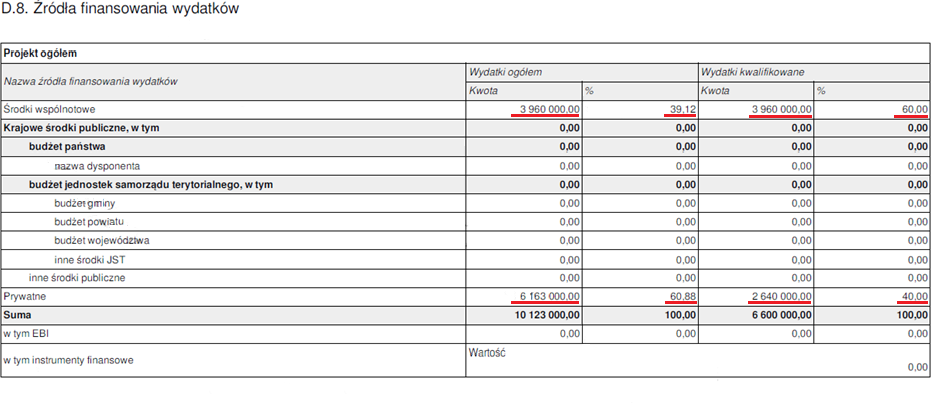 D.9. Wydatki projektu - podsumowanie (w zł)Pole wypełniane jest częściowo automatycznie po zaczytaniu danych z innych pól, pozostałe należy wypełnić właściwymi kwotami. Jeśli pola nie dotyczą danego projektu należy wpisać wartość „0” i wybrać opcję „Przelicz tabelę”. E.1. ZałącznikiPole wypełnia wnioskodawca. Sekcja E.1. służy do wskazania przez wnioskodawcę rodzaju i zakresu załączników do formularza wniosku o dofinansowanie. Dla wymienionych załączników należy wybrać odpowiednią opcję, tj. „tak”, „nie” (co wskazuje, że dany załącznik jest/nie jest załączony do wniosku) lub „nie dotyczy” (jeśli dołączenie załącznika nie jest wymagane).Poza listą zaimplementowaną do LSI wnioskodawca ma możliwość dodania do listy dodatkowych załączników – p.: „Inne załączone dokumenty, w szczególności wymagane przepisami prawa lub postanowieniami regulaminu danego naboru”, które wynikają ze specyfiki ogłoszonego naboru i/lub wnioskodawca uzna za niezbędne w celu dokonania prawidłowej oceny projektu.Szczegółowe informacje dotyczące załączników do wniosku zawarte są w odrębnej instrukcji.F.1. Ważne informacjeWnioskodawca obowiązany jest do potwierdzenia znajomości wniosku oraz akceptacji warunków i procedur związanych z ubieganiem się o dofinansowanie w ramach RPO WP 2014-2020.Zgodnie z § 16 ust. 1 p. 9 Regulaminu naboru KOP na każdym etapie oceny może zwrócić się do wnioskodawcy o przedstawienie dokumentów potwierdzających informacje podane we wniosku i załącznikach do wniosku.G.1. Data i podpisyWniosek podpisywany jest w formie elektronicznej w LSI przez upoważnione do tego osoby.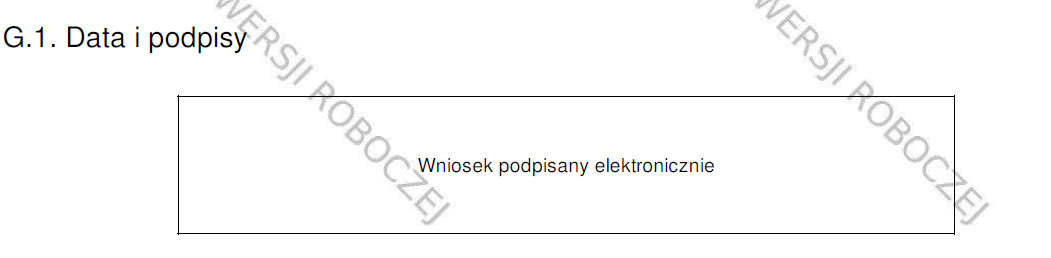 Podpisanie wniosku oznacza akceptację (podpisanie, potwierdzenie „za zgodność”) dokumentów załączanych w wersji elektronicznej do wniosku.LSI/System/LSI RPO WP 2014-2020Lokalny System Informatyczny Regionalnego Programu Operacyjnego Województwa Podkarpackiego na lata 2014-2020, który ma na celu usprawnienie procesu wdrażania, monitorowania i zarządzania RPO WP 2014-2020 oraz eksport danych do centralnego systemu teleinformatycznego dostępny pod adresem https://gw.podkarpackie.pl PzpUstawa z dnia 11 września 2019 r. Prawo zamówień publicznych (t.j. Dz.U. z 2022 r., poz. 1710 z późn. zm.)Rozporządzenie ogólneRozporządzenie Parlamentu Europejskiego i Rady (UE) Nr 1303/2013 z dnia 17 grudnia 2013 r. ustanawiające wspólne przepisy dotyczące Europejskiego Funduszu Rozwoju Regionalnego, Europejskiego Funduszu Społecznego, Funduszu Spójności, Europejskiego Funduszu Rolnego na rzecz Rozwoju Obszarów Wiejskich oraz Europejskiego Funduszu Morskiego i Rybackiego oraz ustanawiające przepisy ogólne dotyczące Europejskiego Funduszu Rozwoju Regionalnego, Europejskiego Funduszu Społecznego, Funduszu Spójności i Europejskiego Funduszu Morskiego i Rybackiego oraz uchylające rozporządzenie Rady (WE) nr 1083/2006 (Dz. Urz. UE L 347 z 20.12.2013, s. 320 z późn. zm.)RPO WP 2014-2020Regionalny Program Operacyjny Województwa Podkarpackiego na lata 2014-2020SZOOPSzczegółowy Opis Osi Priorytetowych Regionalnego Programu Operacyjnego Województwa Podkarpackiego na lata 2014-2020Ustawa wdrożeniowaUstawa z dnia 11 lipca 2014 r. o zasadach realizacji programów w zakresie polityki spójności finansowanych w perspektywie finansowej 2014-2020 (Dz. U. z 2020 r., poz. 818)Użytkownikosoba mająca dostęp do LSIWytyczne w zakresie kwalifikowalnościWytyczne w zakresie kwalifikowalności wydatków w ramach Europejskiego Funduszu Rozwoju Regionalnego, Europejskiego Funduszu Społecznego oraz Funduszu Spójności na lata 2014-2020 z dnia 19 lipca 2017 r.Zadanie (B.2)=Zamówienie publiczne (B.3)L.p.Kategorie wydatkówNazwa wydatku1231.DostawyZakup wyposażeniaZakup środków trwałych2.UsługiStudium wykonalnościPromocjaInne usługiNieruchomości - zakupZakup mieszkańInneInne wydatki